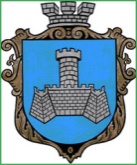 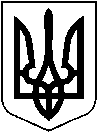 УКРАЇНАХМІЛЬНИЦЬКА МІСЬКА РАДАВІННИЦЬКОЇ ОБЛАСТІВиконавчий комітетР І Ш Е Н Н Я     від «27»  квітня 2023 р                                                                          №221Про розгляд  ухвали  Хмільницького міськрайонногосуду Вінницької  області від 30.03.2023 року по справі № 149/ /23    Розглянувши ухвалу Хмільницького міськрайонного суду   Вінницької області від  30.03.2023 року по справі № 149/ /23 за позовом     Г  Т П до Г С  В , третя особа - орган опіки та піклування Хмільницької міської ради Вінницької області про   позбавлення батьківських прав та відповідні наявні у справі документи, взявши до уваги пропозицію комісії з питань захисту прав дитини від  25.04.2023 року №9/2,  керуючись ст. 19 Сімейного кодексу України,  ст.ст. 34, 59 Закону України „Про місцеве самоврядування в Україні”, виконком Хмільницької міської радиВИРІШИВ:1.  Надати  до Хмільницького  міськрайонного суду   Вінницької області   по справі  № 149/ /23 за позовом    Г Т П до Г С В , третя особа - орган опіки та піклування Хмільницької міської ради Вінницької області про позбавлення батьківських прав  висновок щодо доцільності  позбавлення Г  С В  батьківських прав у відношенні дитини Г  Б С ,   р.н. та призначення Г  Т П ,   р.н.  піклувальником неповнолітнього Г  Б С ,   р.н.2. Контроль за виконанням цього рішення  покласти на   заступника міського голови з питань діяльності виконавчих органів міської ради Сташка А.В.     Міський голова                                                             Микола ЮРЧИШИН